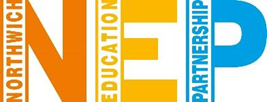 Northwich Education PartnershipOur Way of Working – Supporting Social and Emotional Needs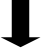 WHOLE SCHOOL APPROACHESQuality First Teaching (QFT)Available for all pupils in a forward planning inclusive classroomRobust Behaviour Management Policy understood and followed by ALL school staffTeaching Schools Support http://www.welcometocita.co.uk/Cheshire Inclusive Teaching Alliance (Providing Outreach Support for Mainstream settings and quality CPD linked to addressing challenging behaviours in our schools)SEND policy in line with the SEND code of practiceOur Way of Working (formally New Ways of Working) - Trauma Based Approachhttps://westcheshirechildrenstrust.co.uk/our-way-of-working/training-for-you/ STAFF SUPPORT – SUPERVISION, PROFESSIONAL DEVELOPMENT AND SUPPORTAll staff are supported in the delivery of (QFT) by the school SLT with (when relevant) specific input from the SENCO, ELSA, Inclusion Manager.Support and training should also link to understanding individual emotional and/or social needStructured supervision through a peer mentoring systemSLT supports teacher in completing self-review, solution focused discussionRegular monitoring of lessons and during unstructured times of the dayAutism ServiceKey strategies for ensuring QFT and approaches for engaging children within the classroom who may have social or communication needs. Includes specific strategies IE for pupils who find it hard starting a task, difficulties during unstructured times, organisation etc PROFESSIONAL AND SKILLS DEVELOPMENT/TRAININGDedicate time allocated for whole school training linked to developing staff’s understanding of supporting children with unmet emotional and social needs. Developing knowledge, skills and embed good practice – this will also enable capacity building within schools: -Our Way of Working  (formally New Ways of Working)https://westcheshirechildrenstrust.co.uk/our-way-of-working/training-for-you/ Autism Service Training for SchoolsCurrent training offer includes – Supporting Pupils with a Sensory NeedSupporting pupils at transition points throughout the day and school yearLanguage and Communication Differences in children with Social Communication DifficultiesDeveloping an awareness of self https://www.livewell.cheshirewestandchester.gov.uk/Documents/Download/696/Autism-Training-Dire Child and Educational Psychology Service2020 – 21 Training Programme includes – ELSAReducing Parental ConflictMindfulness (pupils, staff and transition focus)Emotion Coaching Psychology of Resilience Bespoke training can be planned and delivered to support your school’s need. Please discuss with the CEPS http://ecwip.education/Mental Health First Aidhttps://mhfaengland.org/organisations/workplace/2-day/Attachment Traininghttp://www.attachmentandtraumasensitiveschoolsaward.com/Behaviour Consultant Services Donna Davies Donnadaviestraining@outlook.com 07791021395Whole school behaviour AuditClassroom ManagementTeam Teach TrainingThrive Approach (de-escalation and fully understanding what is happening for the young person)TAF Training/SupportTAF Advisor for the Northwich Area are;Chris Harden - Christopher.harden@cheshirewestandchester.gov.ukEmotional Based School Non-attendance Delivered by Education Access Team and Child and Psychology Service Covid Specific Advice from CAMHSHelpful tips for parents / carers e.g. to support communication, routine, sleep and worryThe majority of pupils should make measurable progress without further support. However, challenges may still exist despite whole school approaches.Pupil Specific ApproachesPupils SEND Profile Child Profile starts to collate information about impact of targeted, planned intervention and external agency involvement.ABC ChartsThis helps to reflect and gain a better understanding of triggers regarding unwanted behaviours and what it may be communicating – analysing outcomes and creating a specific targeted plan to improve behaviour outcomes is a next step. Sensory Processing ChecklistSpeech and Language TherapySALT Advice Line – Tuesdays 12.00 pm - 4.30 pm Tel: 07825 103893SALT Indicators Checklist to be completed prior to referral or to indicate need and appropriate in school intervention SALT Referral Form Strengths and Difficulties Questionnaire (SDQ) document Boxhall Profile Assessment Tool An online tool to assess and plan for children with unmet social, emotional and behavioural needs. https://boxallprofile.org/Person-Centred Planning / Tools eg. One Page Profile Training Link below includes key principles of person-centred planning and one page profiles. Includes good practice, training and resources. http://helensandersonassociates.co.uk/Wishes and Feelings work (pupil voice) Use tools to elicit pupil views.Fagus Educational Resource A framework to support children’s emotional and social development - to identify need and plan intervention) www.fagus.org.ukMulti Element Support Plan This is an alternative to a behaviour support plan. It builds on the ABCD charts and informs planning support, including skills development. It is a central point to hold the CYP views as well as documenting the environmental changes and strategies to be implemented to support the pupil’s individual needs. Behaviour Support Plan Team Around the Family (TAF)TAF focuses on early help and interventions. It helps families at the partnership plus level on the continuum of need. It delivers a more effective early support service to children and their families. TAF identifies additional needs and vulnerabilities. It looks at the actions required to meet those needs.https://www.cheshirewestandchester.gov.uk/residents/health-and-social-care/children-and-young-people/team-around-the-family/taf-a-guide-for-professionals.aspx Multi-agency ToolkitThis multi-agency assessment toolkit has been developed to support those working with children and families to more easily and effectively identify specific needs/risks so that targeted interventions can follow. Tools include – Graded Care Profile Home Conditions Assessment Strengths and difficulties questionnaire Resilience and vulnerability matrix Brook: sexual behaviours traffic light tool Child Sexual Exploitation (CSE) screening tool Team around the Family (TAF) Risk Indicator Checklist (RIC or DASH/RIC) Parenting under pressure https://www.cheshirewestscp.co.uk/wp-content/uploads/2020/11/Multi-Agency-Assessment-Toolkit-FINAL-updated-05.11.2020.pdfOur Way of Working – request for - Multi Agency SupervisionThe framework is to support all partners working with a child/young person to jointly assess need, risk and vulnerability. It enables joint decision making, strengthening how we can work in a preventative way to develop a plan to address need and risk.https://westcheshirechildrenstrust.co.uk/our-way-of-working/multi-agency-group-supervision/ Learning Conversation A framework for professionals to learn, develop, reflect and review how they are working with a child or young person in order to problem solve together, think differently to support progressing a child’s plan. It is not supervision; it does not provide a framework for decision making. It focuses on professional continuous development, sharing learning and reflection.https://westcheshirechildrenstrust.co.uk/our-way-of-working/learning-conversations/Risk Assessment If unwanted behaviour included physical violence or requires physical handling, then a Risk Management Plan needs to be put in place immediately. (SCiE, Education Access Team, School to School Support)  Behaviour Pathway document (Community Paediatrician) Multiagency Map document (formerly known as ‘Social and Emotional Resource Pack -Behaviour Pathway) – accessed via Live Well websiteOur Way of Working ResourcesLink to a bank of resources in one place for supporting vulnerable pupils. Includes information about services, good practice, resources and much more. https://westcheshirechildrenstrust.co.uk/our-way-of-working/resources/  Discussion at NEP Triage Session Held half termly – contact Sue Mills – Headteacher at Cuddington Primary for more information. Early Intervention Referral from Education Access Team Appropriate for pupils at risk of permanent exclusion (not for pupils with an EHCP)Managed Move ProtocolRelationships may have broken down and fresh start is deemed appropriate – parental engagement is essential to explore this. Refer to CW&C Managed Move and Far Access Guidance. In addition, access advice and support from Education Access Team to explore this.Other suggested actions - Open and regular dialogue with parents – giving positive feedback when possible Parenting support groups programmes – contact NEP Cluster to establish if there is a group running in neighbouring school – IE: 123 MagicRubber Boundaries, more personalised approach – reasonable adjustments to the school’s behaviour management policy may be required Targeted interventions – delivered by skilled and trained staff (ELSA) – outcomes to be measured Therapeutic Intervention Play Therapy Intervention - Carrie Day - Carriedayplaytherapy@gmail.com or http://carriedayplaytherapy.co.uk/  Animal/play/talking therapies – Creative Action Team https://www.creativeactionteam.com/about Outreach Support from Specialist Schools and Primary Schools with Resource Provision – including Rosebank, Greenbank, Archers Brook, Cloughwood, Darnhall Primary, Barnton Primary, Lache Primary. Extended ServicesAdditional Services to be accessed through the TAF ProcessCore Assets/Catch 22 Emotional Well Being Service Family Case Worker - access through referral to I-artSpecific Parenting Programmes Domestic Abuse Service CAMHS Advice line for professionals who have concerns regarding a young person’s mental health (non-urgent) https://www.mymind.org.uk/media/1504/professionals_poster_cypwellbeinghub.pdf   Access additional serviceChild and Educational Psychologist – LA or commissioned Starting Well Service 0 – 19 years (School Health) Autism Service Specialist Teaching Teams – visual/hearing impairmentsSpecialist Teacher Team – Early Years (nursery age pupils) Early Years Team – Nursery and Reception age Advice from SEND Team   Information, Advice and Support Service – Advocacy service for parents of children with additional needs (no EHCP or diagnosis needed)Alternative Provision QueensburyPaul Cooper 07769294311paul@queensberryap.comhttps://www.queensberryap.com/Primary RESPECT Programme Route 5 Pursuits Roger Rayner route5pursuits@outlook.comRoger works alongside staff and children to reshape provision to meet unmet emotional need.